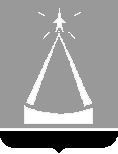 ГЛАВА ГОРОДСКОГО ОКРУГА ЛЫТКАРИНО  МОСКОВСКОЙ ОБЛАСТИПОСТАНОВЛЕНИЕ______________  №  ____________г.о. ЛыткариноОб утверждении Порядка частичной компенсации стоимости путевок в организации отдыха детей и их оздоровления в 2021 годуВ целях реализации мероприятий подпрограммы III «Развитие системы отдыха и оздоровления детей» муниципальной программы «Социальная защита» на 2020-2024 годы, утверждённой Постановлением Главы городского округа Лыткарино от 31.10.2019 № 833-п, постановляю:          1. Утвердить Порядок частичной компенсации стоимости путевок в организации отдыха детей и их оздоровления в 2021 году (прилагается).          2. МКУ «Комитет по делам культуры, молодёжи, спорта и туризма города Лыткарино» обеспечить опубликование настоящего постановления в установленном порядке и размещение на официальном сайте городского округа Лыткарино Московской области в сети «Интернет».3. Контроль за исполнением настоящего Постановления возложить на заместителя Главы Администрации городского округа Лыткарино 
Е.В. Бразгину.                                                                                               К.А. Кравцов                                                                                        УТВЕРЖДЁН                                                                                 Постановлением Главы                                                                                  городского округа Лыткарино                                                                              от ___________2021 № ______Порядок частичной компенсации стоимости путевок в организации                       отдыха детей и их оздоровления в 2021 году (далее – Порядок)1. Частичная компенсация стоимости путевок в организации отдыха детей и их оздоровления (далее – частичная компенсация) осуществляется:1.1. гражданам Российской Федерации, имеющим место жительства в городе Лыткарино Московской области и являющимся родителями, усыновителями или опекунами;1.2. гражданам Российской Федерации - работникам муниципальных учреждений и органов местного самоуправления городского округа Лыткарино Московской области, являющимся родителями, усыновителями или опекунами.2. В целях настоящего Порядка под местом жительства в соответствии с Законом Российской Федерации от 25.06.1993 № 5242-1 «О праве граждан Российской Федерации на свободу передвижения, выбор места пребывания и жительства в пределах Российской Федерации» понимается жилой дом, квартира, комната, жилое помещение специализированного жилищного фонда либо иное жилое помещение, в которых гражданин постоянно или преимущественно проживает в качестве собственника, по договору найма (поднайма), договору найма специализированного жилого помещения либо на иных основаниях, предусмотренных законодательством Российской Федерации, и в которых он зарегистрирован по месту жительства.3. Частичная компенсация производится один раз в год на каждого ребенка в возрасте от 7 до 15 лет включительно.4. Законные представители (родители, усыновители или опекуны) самостоятельно выбирают организации отдыха детей и их оздоровления, а также приобретают путевки в указанные организации, расположенные на территории Российской Федерации.  5. Частичная компенсация лицам, указанным в пункте 1.1 настоящего Порядка, осуществляется за счет средств субсидии из бюджета Московской области бюджетам муниципальных образований Московской области на мероприятия по организации отдыха детей в каникулярное время в размере35% от расчетной стоимости путевки.6. Частичная компенсация лицам, указанным в пункте 1.2 настоящего Порядка, осуществляется за счет средств бюджета городcкого округа  Лыткарино в размере 50% от расчетной стоимости путевки.  7. Расчетная стоимость путевки определяется, исходя из фактической стоимости одного дня пребывания ребенка в организации, но не более 883 рубля в сутки, умноженной на фактическое количество дней пребывания в организации, но не более 21 дня.Предельный размер расчетной стоимости путевки составляет 18 543 рубля.8. Частичная компенсация осуществляется в рамках реализации подпрограммы III «Развитие системы отдыха и оздоровления детей» муниципальной программы «Социальная защита» на 2020-2024 годы, утверждённой Постановлением Главы городского округа Лыткарино от 31.10.2019 № 833-п. 9. Для получения частичной компенсации законные представители представляют следующие документы:заявление о частичной компенсации, с указанием номера счета в кредитной организации для перечисления соответствующих средств; копию двухстороннего договора на приобретение путевки, заключенного между организацией, предоставляющей путевку и законным представителем, являющимся получателем частичной компенсации, оформленного надлежащим образом, с указанием Ф.И.О. и даты рождения ребенка;копии платежных документов, подтверждающих оплату законным представителем стоимости путевки (в случае оплаты путёвки онлайн, необходимо представить документ, подтверждающий операцию, заверенный в любом офисе банка);копию паспорта законного представителя (в трёх экземплярах);копию свидетельства о рождении ребёнка (в трёх экземплярах); копию СНИЛС законного представителя или уведомления о регистрации в системе индивидуального (персонифицированного) учёта законного представителя (в одном экземпляре); копию обратного (отрывного) талона путевки или иного документа, подтверждающего нахождение ребёнка в организации отдыха детей и их оздоровления, оформленного надлежащим образом, заверенного подписьюруководителя и печатью организации; документы, подтверждающие наличие счета в кредитной организации (копия сберегательной книжки, выписка с лицевого счета со всеми реквизитами банка).  Копии всех документов представляются вместе с оригиналами для сверки.Документы представляются не позднее 20 дней с даты окончания отдыха ребёнка.10. Основания для отказа в приеме документов:представлен неполный комплект документов;наличие противоречивых сведений в представленных документах;нарушен установленный срок подачи документов;в представленных документах имеются незаверенные исправления и (или) повреждения, наличие которых не позволяет однозначно истолковать их содержание. При этом заявитель имеет право повторно подать документы на получение частичной компенсации после устранения недостатков в течение 14 календарных дней от даты первого обращения.11.  Основания для отказа в выплате частичной компенсации: лицо, подавшее заявление на частичную компенсацию, не входит в круг лиц, указанных в пункте 1 настоящего Порядка; организация, оказавшая услугу, не относится к организациям отдыха детей и их оздоровления, указанным в статье 1 Федерального закона от 24.07.1998 № 124-ФЗ «Об основных гарантиях прав ребенка в Российской Федерации», или к санаторно-курортным организациям, указанным в пункте 5 Приказа Минздрава России от 05.05.2016 № 279 н «Об утверждении Порядка организации санаторно-курортного лечения».        О принятом решении Заявитель уведомляется в течение 15 рабочих дней.12.  Лица, указанные в пункте 1.1 настоящего Порядка, представляют заявление на имя Главы городского округа Лыткарино и необходимые документы в отдел молодёжи и массовых мероприятий МКУ «Комитет по делам культуры, молодежи, спорта и туризма города Лыткарино» по адресу: г. Лыткарино, ул. Первомайская, д.20/10.13. Лица, указанные в пункте 1.2 настоящего Порядка, представляют заявление и необходимые документы в организации, работниками которых они являются. 14.  В целях финансирования расходов на частичную компенсацию казенные  муниципальные  учреждения  и органы  местного  самоуправлениягородского округа Лыткарино в установленном порядке представляют в Финансовое Управление города Лыткарино заявку на финансирование данных расходов.15.  Бюджетные и автономные муниципальные учреждения городского округа Лыткарино в целях финансирования расходов на частичную компенсацию заключают с Учредителями соглашения на предоставление целевой субсидии в соответствии с установленным  Порядком определения  объёма и условий предоставления субсидий бюджетным и автономным учреждениям городского округа Лыткарино на иные цели.  Учредители в установленном порядке представляют в Финансовое управление города Лыткарино документы на перечисление целевой субсидии бюджетным и автономным учреждениям городского округа Лыткарино.16. Финансовое управление города Лыткарино после проведения проверки представленных документов в установленном порядке проводит санкционирование оплаты денежных обязательств за счёт средств субсидии из бюджета Московской области бюджетам муниципальных образований Московской области на мероприятия по организации отдыха детей в каникулярное время и средств бюджета городского округа Лыткарино на частичную компенсацию.17. Получатели бюджетных средств городского округа Лыткарино ежемесячно в срок до 2 числа месяца, следующего за отчётным, нарастающим итогом представляют отчёты о расходовании средств бюджета городского округа Лыткарино и субсидии из бюджета Московской области бюджетам муниципальных образований Московской области на мероприятия по организации отдыха детей в каникулярное время Главным распорядителям бюджетных средств и в отдел молодёжи и массовых мероприятий МКУ «Комитет по делам культуры, молодёжи, спорта и туризма города Лыткарино».18. Главные распорядители бюджетных средств городского округа Лыткарино представляют отчёты об использовании средств бюджета городского округа Лыткарино на частичную компенсацию ежемесячно до 3 числа месяца, следующего за отчётным, нарастающим итогом в Финансовое управление города Лыткарино.	19. В случае полного расходования средств субсидии, выделенных из бюджета Московской области на мероприятия по организации отдыха детей в каникулярное время на 2021 год, частичная компенсация осуществляется за счёт средств бюджета городского округа Лыткарино.